12 June 2022 - Trinity Sunday at Killaney and CarryduffHymn 321 - Holy, Holy, HolyHoly, holy, holy! Lord God almighty!
early in the morning our song shall rise to thee;
holy, holy, holy,! merciful and mighty;
God in Three persons, blessèd Trinity!Holy, holy, holy! all the saints adore thee,
casting down their golden crowns around the glassy sea;
cherubim and seraphim falling down before thee,
God everlasting through eternity.Holy, holy, holy! though the darkness hide thee,
though the sinful human eye thy glory may not see,
only thou art holy, there is none beside thee
perfect in power, in love, and purity.Holy, holy, holy! Lord God almighty!
all thy works shall praise thy name in earth and sky and sea;
holy, holy, holy! merciful and mighty!
God in Three persons, blessèd Trinity!The Greeting - Hello and WelcomeGrace, mercy and peace from God our Father and the Lord Jesus Christ be with you all and also with youO Lord, open our lips
and our mouth will proclaim your praise.
Let us worship the Lord.
All praise to his name.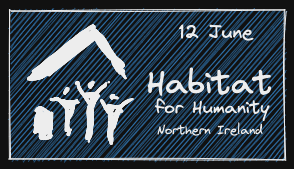 Blessed be God, Father, Son and Holy Spirit.
Blessed be God for ever.Penitence - saying sorryO God, our loving Father in heaven,
we confess that we have sinned against you;
we have broken your commandments;
we have often been selfish,
and we have not loved you as we should.
For these and all our sins, forgive us, we pray:
through our Lord and Saviour Jesus Christ. Amen.Forgiveness - a reminder of God’s giftPreparing - to hear God’s wordYour word is a lantern to my feet
and a light upon our path.
O Lord, your word is everlasting:
it stands firm for ever in the heavens.Let us then receive the word of the Lord.
So may the light of your presence shine into our hearts.Psalm 8: - we stand to sayLord our God,
the whole world tells the greatness of your name.
Your glory reaches beyond the stars.Even the babble of infants
declares your strength,
your power to halt the enemy and avenger.
Your glory reaches beyond the stars.I see your handiwork in the heavens:
the moon and the stars you set in place.
Your glory reaches beyond the stars.What is humankind that you remember them,
the human race that you care for them?
Your glory reaches beyond the stars.You treat them like gods, dressing them in glory and splendour.
You give them charge of the earth, laying all at their feet: cattle and sheep, wild beasts, birds of the sky, fish of the sea, every swimming creature.
Your glory reaches beyond the stars.Lord our God, the whole world tells the greatness of your name.
Your glory reaches beyond the stars.Nehemiah 1:1–4; 1:11–2:5 - please be seatedA reading from Nehemiah chapter 1, beginning to read at verse 1.The words of Nehemiah son of Hakaliah:
In the month of Kislev in the twentieth year, while I was in the citadel of Susa, Hanani, one of my brothers, came from Judah with some other men, and I questioned them about the Jewish remnant that had survived the exile, and also about Jerusalem.
They said to me, ‘Those who survived the exile and are back in the province are in great trouble and disgrace. The wall of Jerusalem is broken down, and its gates have been burned with fire.’
When I heard these things, I sat down and wept. For some days I mourned and fasted and prayed before the God of heaven.Lord, let your ear be attentive to the prayer of this your servant and to the prayer of your servants who delight in revering your name. Give your servant success today by granting him favour in the presence of this man.’
I was cupbearer to the king.
In the month of Nisan in the twentieth year of King Artaxerxes, when wine was brought for him, I took the wine and gave it to the king. I had not been sad in his presence before, so the king asked me, ‘Why does your face look so sad when you are not ill? This can be nothing but sadness of heart.’
I was very much afraid, but I said to the king, ‘May the king live for ever! Why should my face not look sad when the city where my ancestors are buried lies in ruins, and its gates have been destroyed by fire?’
The king said to me, ‘What is it you want?’
Then I prayed to the God of heaven, and I answered the king, ‘If it pleases the king and if your servant has found favour in his sight, let him send me to the city in Judah where my ancestors are buried so that I can rebuild it.’This is the word of the Lord. Thanks be to GodChildren’s Spot - Pete GrahamHymn 112 - There is a RedeemerThere is a Redeemer,
Jesus, God’s own Son,
precious Lamb of God, Messiah,
Holy One.Chorus
Thank you, O my Father,
for giving us your Son,
and leaving your Spirit
till the work on earth is done.Jesus my Redeemer,
name above all names,
precious Lamb of God, Messiah,
O for sinners slain.When I stand in glory
I will see his face,
and there I’ll serve my King forever
in that holy place.The Sermon - with Pete Graham, HfHNIThanks & Praise 6 - All I once held dearAll I once held dear, built my life upon,
all this world reveres, and wars to own,
all I once thought gain I have counted loss;
spent and worthless now, compared to this:Refrain
Knowing you, Jesus, knowing you,
there is no greater thing.
You’re my all, you’re the best,
you’re my joy, my righteousness,
and I love you, Lord.2 Now my heart’s desire is to know you more,
to be found in you and known as yours.
To possess by faith what I could not earn,
all-surpassing gift of righteousness:3 Oh, to know the power of your risen life,
and to know you in your sufferings.
To become like you in your death, my Lord,
so with you to live and never die:Graham Kendrick © 1993 Graham Kendrick/Make Way Music.Declaring Faith - affirming our beliefDo you believe and trust in God the Father, who made the world?
I believe and trust in him.Do you believe and trust in his Son Jesus Christ, who redeemed mankind?
I believe and trust in him.Do you believe and trust in God the Holy Spirit, who gives life to the people of God? I believe and trust in him.This is the faith of the Church. This is our faith.
We believe and trust in One God, Father, Son and Holy Spirit.Praying Together - IntercessionsCollect of the Word - Trinity SundayThe Lord’s Prayer - we pray with JesusA Thanksgiving - we give thanks to GodFor every blessing we have received
we give you thanks and praiseThe BlessingHymn 634 - Love divine all loves excellingLove divine, all loves excelling,
joy of heaven, to earth come down,
fix in us thy humble dwelling,
all thy faithful mercies crown;
Jesu, thou art all compassion,
pure unbounded love thou art,
visit us with thy salvation,
enter every trembling heart.Come, almighty to deliver,
let us all thy life receive;
suddenly return, and never,
never more thy temples leave.
Thee we would be always blessing,
serve thee as thy hosts above,
pray, and praise thee without ceasing,
glory in thy perfect love.Finish then thy new creation,
pure and spotless let us be;
let us see thy great salvation,
perfectly restored in thee;
changed from glory into glory,
till in heaven we take our place,
till we cast our crowns before thee,
lost in wonder, love, and praise.We go into the world to walk in God’s light,
to rejoice in God’s love and to reflect God’s glory.Refreshments Suggested Donations for Transport of Bishop Tandema from Lambeth to Northern Ireland in August to visit us.Monday 13th 7:15 pm Meet at Carryduff Church car park to travel together to Down Cathedral for Crucifixion by Sir John Stainer. Donations in aid of Ukraine+ Afghanistan. The concert starts at 8:00 pm.Next Sunday is Father’s Day: Spend time with your heavenly Father too.Wednesday 26th June 11:30 am Midweek Service followed by Summer Lunch.